Australian Capital TerritoryCorrections Management (Management of Detainees in the Crisis Support Unit) Policy Revocation 2019Notifiable instrument NI2019-681made under the  Corrections Management Act 2007, s 14 (Corrections policies and operating procedures)1	Name of instrumentThis instrument is the Corrections Management (Management of Detainees in the Crisis Support Unit) Policy Revocation 2019.2	CommencementThis instrument commences on the day after its notification day.3.	RevocationThis instrument revokes the Corrections Management (Management of Detainees in the Crisis Support Unit) Policy 2016 [NI2016-439].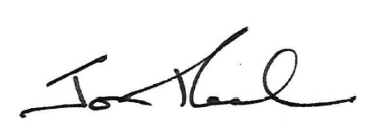 Jon PeachExecutive Director ACT Corrective Services23 October 2019